Anmälan till träning/matchHej!Vi vill gärna tydliggöra lite vad som gäller vid anmälan (frånvaro/närvaro) till både match och träning.Träning:Kallelse till träning skickas ut via mail från Laget.se. Där svarar ni (både ledare och föräldrar) om ert barn KAN eller INTE komma till aktuell träning.Det går ALLTID att ändra sin anmälan ända fram till träningens start, dvs om tex ert barn blir sjukt så loggar ni in på Laget.se, klickar på aktuell aktivitet och där anmäler frånvaro (klickar på "Kommer ej"). Frånvaro meddelas alltså inte via SMS.För oss ledare är det viktigt att ni för VARJE träning anmäler frånvaro/närvaro. Dels så hänger antalet spelare på hur många tränare vi bör vara, men först och främst så är det avgörande för vårt val av övningar vilket vi tränare vill kunna planera i god tid. Dessutom underlättar det vår närvaroregistrering som i nästa steg genererar närvaropengar till klubben, VIKTIGT!!Match:Liknande mail (som till träning) går ut till alla från Laget.se. Skillnaden är dock att dessa mail endast är intresseanmälan, inte en ren kallelse. När sedan alla anmält frånvaro eller närvaro så blir det mycket enklare för oss ledare att se vilka spelare som är tillgängliga till matcher, och sedan i god tid göra lagindelningen och skicka ut den "riktiga" matchkallelsen via mail och som nyhet på första sidan på Laget.se.Hoppas detta gjort det lite tydligare för er, och att om vi alla sköter detta på ett bra sätt så underlättar det arbetet avsevärt för oss ledare!Exempelbild, från annan idrott med arbetsmetodiken är densamma för TNIS, på hur nyheten kommer att se ut: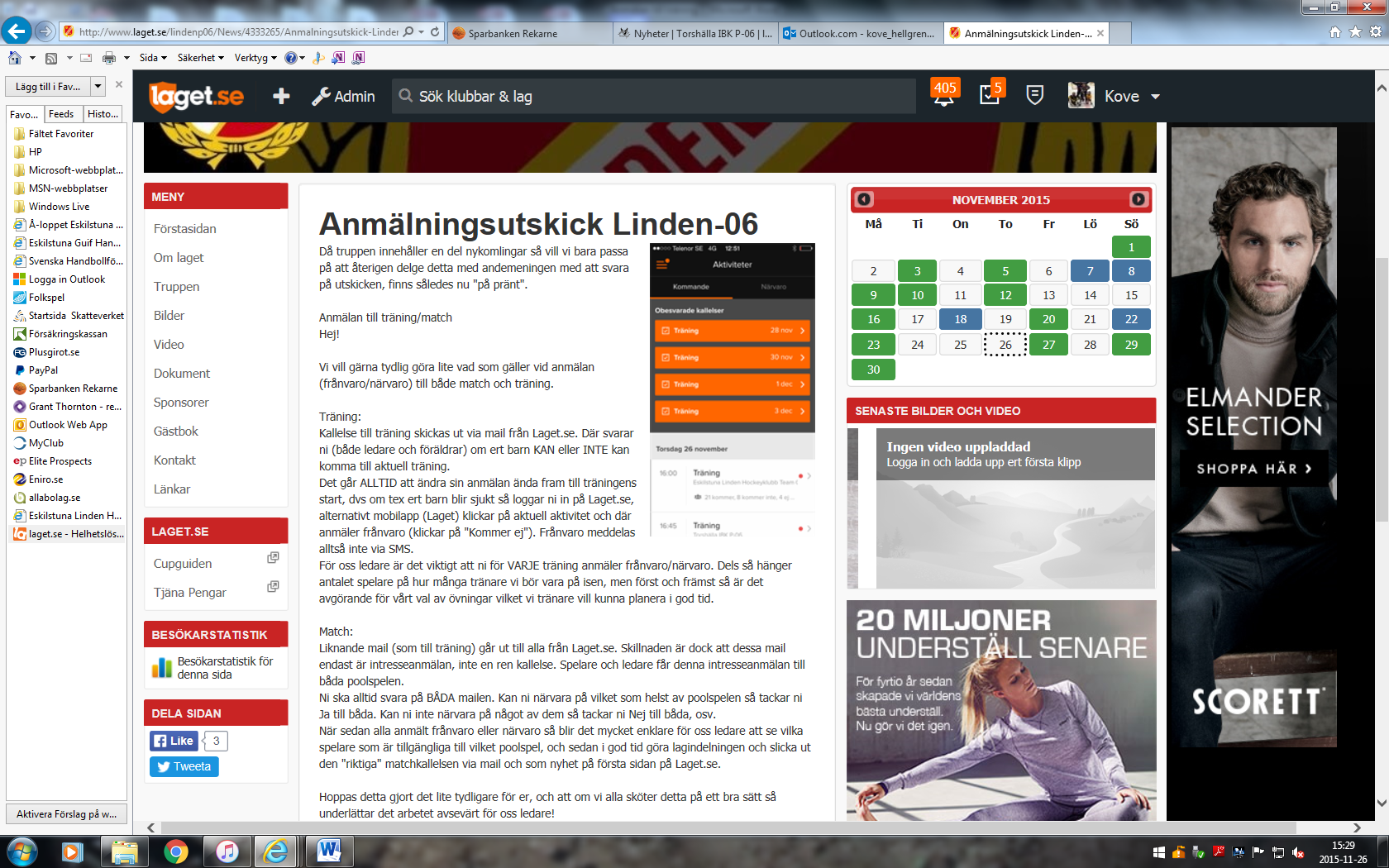 